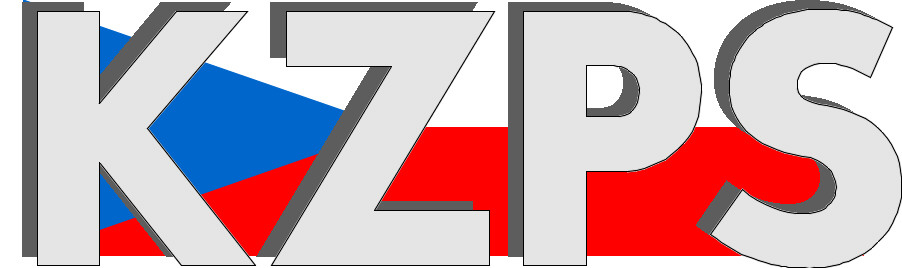 Konfederacezaměstnavatelských a podnikatelských svazů ČR Sekretariát:	    	 Václavské nám. 21	               tel.: 222 324 985                   	 110 00 Praha 1		               fax: 224 109 374  	            	            mail: kzps@kzps.cz S t a n o v i s k o Konfederace zaměstnavatelských a podnikatelských svazů ČRk „Návrhu zákona, kterým se mění zákon č. 128/2000 Sb., o obcích (obecní zřízení), ve znění pozdějších předpisů, zákon č. 129/2000 Sb., o krajích (krajské zřízení), ve znění pozdějších předpisů, a zákon č. 131/2000 Sb., o hlavním městě Praze,ve znění pozdějších předpisů“V rámci mezirezortního připomínkového řízení jsme obdrželi uvedený návrh. K němu Konfederace zaměstnavatelských a podnikatelských svazů ČR (KZPS ČR) uplatňuje následující doporučující a zásadní připomínky:Obecné připomínkyPasáž týkající se společenství obcí, resp. část týkající se „zajišťování výkonu správních činností podle § 53e“ vyvolává řadu otázek. Není zřejmé, co se v §53e, odst. (2) rozumí výkonem přenesené působnosti společenství obcí a jeho rozsahem. Bylo by vhodné řešit společně s plánovanou revizí přenesené působnosti obcí I. a II. typu. Má-li dojít k zásadní změně (přesun mezi přenesenou a samostatnou působností, rušení některých správních činností přenesené působnosti nebo přesun mezi obcemi I. a II. typu), mohlo by být vytváření společenství obcí neefektivní, týkalo-li by se právě takových správních činností.Výsledkem může být též další zmatek pro občany – ve které obci a v jakém čase nalezne svého „létajícího“ úředníka. Kdo bude zajišťovat spisovou službu? Každá obec může mít jiné vnitřní předpisy a postupy, který by „létající“ úředník měl dodržovat, vlastní spisovnu, … Mohlo by dojít k narušení solidně fungujícího systému výkonu přenesené působnosti obcemi III. a II. Navrhujeme proto velmi zodpovědně vyhodnotit možnost zajišťovat správní činnosti obcí v přenesené působnosti prostřednictvím zaměstnance společenství obcí a zahrnout do novely, pouze pokud přínosy takové úpravy jednoznačně převýší rizika z ní plynoucí.tato připomínka je doporučujícíK § 53e, odst. 3Není rozlišeno, jakou agendu má tzv. „létající úředník“ vykonávat. Není zřejmé, jak bude řešen konflikt požadavků více tajemníků. Z hlediska pracovně-právních vztahů není jasné, jak budou řešeny dovolené, zástupy, vytýkací dopisy ve vazbě na úkoly mnoha obcí, jejichž tajemník by měl mít „oprávnění stanovit a ukládat zaměstnanci společenství obcí pracovní úkoly, organizovat, řídit a kontrolovat jeho práci a dávat mu k tomu účelu závazné pokyny…“, ale „ostatní práva a povinnosti zaměstnavatele vykonává vůči tomuto zaměstnanci společenství obcí.“tato připomínka je zásadníKonkrétní připomínkyK § 53e odst. 1. Navrhujeme na konec odstavce doplnit slova: „, případně starosta, není-li funkce tajemníka zřízena.“Odůvodnění:Předpokládáme, že rozsah přenášených kompetencí určuje tajemník obce, ze které se kompetence přenáší. S ohledem na druhý odstavec zároveň předpokládáme, že se jedná o kompetence obcí I. typu. V těchto obcích nemusí a také mnohde není zřízena funkce tajemníka. Proto je nutné takovou variantu předpokládat a rozsah přenášených kompetencí určit v takovém případě starostou obce. Není dále zřejmé, zda přesun kompetencí musí společenství obcí akceptovat či schválit. tato připomínka je zásadníK § 53e odst. 2. Doporučujeme na konec první věty doplnit slova: „, které jsou členy společenství.“Odůvodnění:Ze znění druhého odstavce předpokládáme, že přenos kompetencí může být toliko v oblasti přenesené působnosti obcí I. typu (dle znění: …, kterou podle zákona vykonávají všechny obce). tato připomínka je doporučujícíKontaktní osoby:Mgr. Jakub Machytka			e-mail: jakub.machytka@uzs.cz	tel:	727 956 059Dr. Jan Zikeš				e-mail:	zikes@kzps.cz			tel:	222 324 985¨V Praze dne 2. března 2023 										        Jan W i e s n e r		                                                                            			             prezident